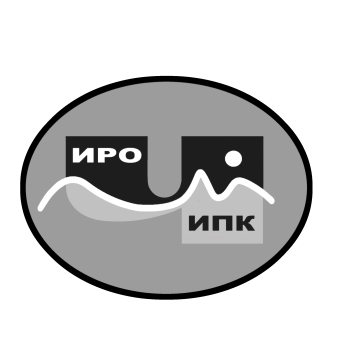 ГОСУДАРСТВЕННОЕ АВТОНОМНОЕУЧРЕЖДЕНИЕ ДОПОЛНИТЕЛЬНОГО ПРОФЕССИОНАЛЬНОГО ОБРАЗОВАНИЯ ЧУКОТСКОГО АВТОНОМНОГО ОКРУГА «ЧУКОТСКИЙ ИНСТИТУТ РАЗВИТИЯ ОБРАЗОВАНИЯ И ПОВЫШЕНИЯ КВАЛИФИКАЦИИ»Центр непрерывного повышенияпрофессионального мастерстваИнформация о выполнении показателей создания и функционирования центра непрерывного повышения профессионального мастерстваГосударственного автономного учреждения дополнительного профессионального образования Чукотского автономного округа«Чукотский институт развития образования и повышения квалификации» по состоянию на 30 июня 2022 годаЦентр непрерывного повышения профессионального мастерства  на базе Государственного автономного учреждения дополнительного профессионального образования Чукотского автономного округа «Чукотский институт развития образования и повышения квалификации» (далее – ГАУ ДПО ЧИРОиПК) за период работы с 1 апреля по 31 июня 2022 г. осуществил следующие мероприятияАналитическое направление работы ЦентраВ рамках аналитического направления деятельности ЦНППМ во 2 квартале были проведены:1. Аналитические исследования педагогических затруднений дидактического и методического характера в области развития функциональной и иных видов грамотности школьников – 1;2. Аналитические исследования затруднений педагогических работников и управленческих кадров при освоении дополнительных профессиональных программ (https://chao.chiroipk.ru/index.php/2017-03-15-00-32-33/diagnosticheskij-instrumentarij-po-vyyavleniyu-professionalnykh-zatrudnenij-obuchayushchikhsya-po-dpp-pk)  – 2;3. Аналитические исследования эффективных педагогических и управленческих практик решения приоритетных задач в области образования – 2:- аналитическая справка о системе обеспечения ГАУ ДПО ЧИРО и ПК профессионального развития педагогических работников Чукотского автономного округа по воспитательной деятельности.- аналитическая справка о реализации целевой модели наставничества в образовательных организациях Чукотского автономного округа региональным наставническим центром ГАУ ДПО ЧИРОиПК.4. Сотрудниками центра осуществлён контроль за своевременным проведением федеральными экспертами из числа штатных сотрудников ГАУ ДПО ЧИРОиПК процедуры экспертизы дополнительных профессиональных программ для включения в Федеральный реестр. Во 2 квартале было проведено 12 экспертиз программ, претендующих на включение в Федеральный реестр.Информационное направление работы ЦентраНа официальном сайте ГАУ ДПО ЧИРОиПК (https://chao.chiroipk.ru) ведется постоянная актуализация информации о возможностях для повышения квалификации педагогических и управленческих кадров.Созданы вкладки приоритетных направлений развития образования, где обновляется информация о новых тенденциях, задачах и требованиях профессиональной компетентности педагогических работников управленческих кадров:- Реализация Федеральных государственных образовательных станадартов (https://chao.chiroipk.ru/index.php/19-proekty/133-realizatsiya-fgos),- Формирование функциональной грамотности у обучающихся (https://chao.chiroipk.ru/index.php/19-proekty/275-rsnms).- Федеральный проект «Школа Минпросвещения России» (https://chao.chiroipk.ru/index.php/19-proekty/136-proekt-uspekh-kazhdogo-rebjonka),- Цикл классных часов «Разговор о важном» (https://chao.chiroipk.ru/index.php/home/2016-12-19-22-00-00/19-proekty/187-realizatsiya-fp-chistaya-strana) и т.д.Также ведется постоянная актуализация и систематизация информации    о дополнительных профессиональных программах по определенной тематике проведенных как на базе Академии Минпросвещения (https://chao.chiroipk.ru/index.php/2021-12-01-23-01-00/informatsiya-ob-obuchenii-v-akademii-minprosveshcheniya ), так  и в ГАУ ДПО ЧИРОиПК (https://chao.chiroipk.ru/index.php/home/2016-12-19-22-00-00).Сотрудниками центра сформирован реестр работников муниципальных методических служб (муниципальных тьюторов), включающий 10 педагогических работников отделов методического сопровождения муниципальных образовательных организаций, и 11 сертифицированных тьюторов по 8 учебным предметам: математике, русскому языку, литературе, физике, химии, биологии, истории, обществознанию (ссылка на размещение: https://chao.chiroipk.ru/index.php/2021-12-01-23-01-00/reestr-munitsipalnykh-tyutorov-tsnppm). Организационно-методическое направление1. По итогам проведения диагностических процедур, направленных на выявление профессиональных дефицитов обучающихся, для 36 слушателей разработаны и реализованы индивидуальные учебные планы (ИУП): - с учетом выявленных в процессе диагностических процедур профессиональных дефицитов разработаны и реализованы индивидуальные образовательные маршруты (ИОМ) освоения дополнительных профессиональных программ (программ повышения квалификации) для 1 педагогического работника;- в рамках проведения муниципальных очно-заочных обучающих семинаров, направленных на устранение профессиональных дефицитов педагогов дошкольных образовательных организаций Чукотского автономного округа, разработаны и реализованы ИОМ для  35 педагогов.2. В рамках осуществления профессиональной переподготовки по образовательным программам педагогической направленности была разработана и реализована дополнительная профессиональная программа (программа профессиональной переподготовки) «Родной (чукотский, эвенский, эскимосский) язык и родная литература» (500 ак. часов).   Освоивших учебный план и успешно прошедших итоговую аттестацию 27 человек. 3. Сотрудниками центра организована координация тьюторского сопровождения 66 педагогических работников из общеобразовательных организаций Чукотского автономного округа, обучающихся по дополнительной профессиональной программе (программе повышения квалификации) «Школа современного учителя».4. В рамках направления деятельности «организация и осуществление повышения квалификации педагогических работников и управленческих кадров» во 2 квартале 2022 г. на базе центра:- реализованы 13 дополнительных профессиональных программ (программ повышения квалификации) для 591 педагогического работника и 11 управленческих кадров образовательных организаций Чукотского автономного округа,- осуществлено обучение 428 педагогических работников по дополнительным профессиональным программам (программам повышения квалификации), вошедшим в  Федеральный реестр программ ДПО:- «Реализация требований обновленных ФГОС НОО, ФГОС ООО в работе учителя»  (394 обучившихся),- «Организация воспитательной работы по противодействию деструктивному поведению подростков и обучающейся молодежи» (34 обучившихся).5. В целях взаимодействия ЦНППМ с Федеральным координатором ЕФС было проведено повышения квалификации педагогических работников и управленческих кадров на базе «Академии Минпросвещения»:- по ДПП (пк) «Актуальные вопросы управления качеством образования в условиях реализации обновленных ФГОС» (2 человека);- по ДПП (пк) «Подготовка специалистов ЦНППМ к работе с программами ДПО, включенными в Федеральный реестр» (10 человек);- по ДПП (пк) «Использование современного учебного оборудования в центрах образования естественно-научной и технологической направленностей «Точка роста» (30 человек);- по ДПП (пк) «Использование современного учебного оборудования в центрах цифрового образования «IT-куб» (5 человек);- по ДПП (пк) «Школа современного учителя. Развитие читательской/математической/естественно-научной грамотности» (62 человека);- по ДПП (пк) «Внутренняя система оценки качества образования: развитие в соответствии с обновленными ФГОС» (21 человек).- осуществление координационной работы сертифицированных тьюторов по сопровождению обучающихся по дополнительной профессиональной программе «Современная школа учителя».6.   В качестве методического сопровождения педагогов, участвующих в конкурсах профессионального мастерства во 2 квартале 2022 года были проведены следующие мероприятия:Кроме того, в целях методического сопровождения педагогов-финалистов регионального этапа конкурса «Учитель года-2022», ведутся встречи-тренинги для подготовки их к участию в заключительном этапе Всероссийского конкурса «Учитель года – 2022».В целях методической работы с работниками  муниципальных методических служб во 2 квартале были  проведены 2 методических совещания с муниципальными тьюторами по следующим вопросам:- организация и осуществление тьюторского сопровождения освоения дополнительной профессиональной программы (программы повышения квалификации) «Реализация требований обновленных ФГОС НОО, ФГОС ООО в работе учителя» на муниципальном уровне,- формирование школьных команд ОО ЧАО для реализации проекта «Школа Минпросвещения России».Консультационное направление работы Центра- Сотрудниками центра была организована координация тьюторского сопровождения 66 педагогических работников из общеобразовательных организаций Чукотского автономного округа, обучающихся по дополнительной профессиональной программе (программе повышения квалификации) «Школа современного учителя».- Сформирован реестр работников муниципальных методических служб (муниципальных тьюторов), включающий 10 педагогических работников отделов методического сопровождения муниципальных образовательных организаций, и 11 сертифицированных тьюторов по 8 учебным предметам: математике, русскому языку, литературе, физике, химии, биологии, истории, обществознанию (ссылка на размещение: https://chao.chiroipk.ru/index.php/2021-12-01-23-01-00/reestr-munitsipalnykh-tyutorov-tsnppm). - определён региональный оператор дополнительных профессиональных программ из числа штатных сотрудников центра (Новикова К.И., методист дополнительного профессионального образования ЦНППМ),- систематически осуществляется формирование и заполнение регионального паспорта ДППО в цифровой экосистеме дополнительного профессионального образования,- заключён лицензионный договор о предоставлении права использования дополнительной профессиональной программы «Реализация требований обновленных ФГОС НОО, ФГОС ООО в работе учителя» и обучающего контента.- определён региональный координатор по реализации дополнительной профессиональной программы «Реализация требований обновленных ФГОС НОО, ФГОС ООО в работе учителя» и обучающего контента (Тогошиева Н.Е., заместитель директора по вопросам развития образования),- заключен лицензионный договор о предоставлении права использования дополнительной профессиональной программы «Школа Министерства просвещения: новые возможности для повышения качества образования» и обучающего контента,- определён региональный координатор по реализации дополнительной профессиональной программы «Школа Министерства просвещения: новые возможности для повышения качества образования»  и обучающего контента (Штильман Т.В. методист дополнительного профессионального образования ЦНППМ).- ведется консультирование педагогов образовательных организаций  и управленческих кадров по вопросам функционирования единого федерального портала дополнительного профессионального педагогического образования;- ведется консультирование образовательных организаций по вопросам внедрения целевой модели наставничества педагогических работников образовательных организаций. - организована консультационная работа в рамках тьюторского сопровождения разработки и реализации индивидуальных образовательных маршрутов профессионального развития педагогических работников и управленческих кадров;- ведется консультирование педагогов образовательных организаций  и управленческих кадров в ходе прохождения индивидуальных образовательных маршрутов, освоения программ ДПП из федерального реестра.- организована консультационная работа педагогов, участвующих в региональном этапе конкурсов профессионального мастерства «Педагог-психолог года Чукотки», «Преподаватель родных языков КМНЧ года Чукотки», «Классный руководитель года Чукотки», «Воспитатель года Чукотки», а также ведется консультационная работа по подготовке участников к заключительному этапу Всероссийского конкурса «Учитель года-2022».ТаблицаПеречень показателей эффективности центров непрерывного повышения профессионального мастерства педагогических работниковГосударственного автономного учреждения дополнительного профессионального образования Чукотского автономного округа«Чукотский институт развития образования и повышения квалификации» (нарастающим итогом с 01.01.2022 г.)Заведующая ЦНППМ                                        Г.В. Литвинова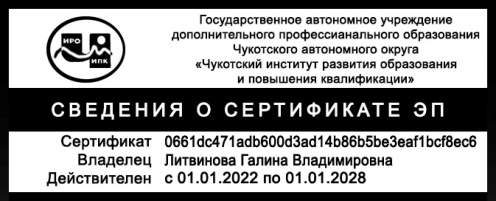 № п/пНазвание мероприятияСроки проведенияФорма проведенияКраткое описание(Цель, задачи, целевая аудитория,  кол-во участников, результат)1.Окружной конкурс педагогического мастерства «Педагог года Чукотки- 2022» в номинации «Воспитатель года Чукотки»01.04.2022(Пивович А.И.)Дистанционная /Сервис «Яндек.Телемост»Цель: проведение дистанционного этапа (в онлайн формате) окружного конкурса педагогического мастерства «Педагог года Чукотки- 2022» в номинации «Воспитатель года Чукотки»Задачи:оценивание выступлений участников конкурса членами жюри;определение победителя и призеров конкурса.Целевая аудитория: участники конкурса, члены жюри (13 человек)2.Окружной конкурс педагогического мастерства «Педагог года Чукотки- 2022» в номинации «Классный руководитель года Чукотки»01.04.2022Дистанционная /Сервис «Яндек.Телемост»Цель: проведение дистанционного этапа (в онлайн формате) окружного конкурса педагогического мастерства «Педагог года Чукотки- 2022» в номинации «Классный руководитель года Чукотки»Задачи:оценивание выступлений участников конкурса членами жюри;определение победителя и призеров конкурса.Целевая аудитория: участники конкурса, члены жюри (11 человек)3.Окружной конкурс педагогического мастерства «Педагог года Чукотки- 2022» в номинации «Преподаватель родных языков КМНЧ года Чукотки»04.04.2022Дистанционная /Сервис «Яндек.Телемост»Цель: проведение дистанционного этапа (в онлайн формате) окружного конкурса педагогического мастерства «Педагог года Чукотки- 2022» в номинации «Преподаватель родных языков КМНЧ года Чукотки»Задачи:оценивание выступлений участников конкурса членами жюри;определение победителя и призеров конкурса.Целевая аудитория: участники конкурса, члены жюри (10 человек)4.Окружной конкурс педагогического мастерства «Педагог года Чукотки- 2022» в номинации «Педагог-психолог года Чукотки»04.04.2022Дистанционная /Сервис «Яндек.Телемост»Цель: проведение дистанционного этапа (в онлайн формате) окружного конкурса педагогического мастерства «Педагог года Чукотки- 2022» в номинации «Педагог-психолог года Чукотки»Задачи:оценивание выступлений участников конкурса членами жюри;определение победителя и призеров конкурса.Целевая аудитория: участники конкурса, члены жюри (8 человек)№ Наименование индикатора / показателя Минимальное значение, в год 1 Доля педагогических работников и управленческих кадров, для которых в Центрах разработаны индивидуальные образовательные маршруты на основе результатов диагностики профессиональных компетенций 9,34%2 Доля сотрудников Центра, прошедших обучение на базе Федерального координатора 59%3 Количество проведенных мероприятий регионального уровня в рамках функционирования единой федеральной системы научно-методического сопровождения педагогических работников и управленческих кадров 254 Доля образовательных организаций субъекта Российской Федерации, принявших участие в программах повышения квалификации управленческих команд (руководителей и заместителей руководителей) 0%5 Доля общеобразовательных организаций, образовательных организаций дополнительного образования и профессиональных образовательных организаций, реализующих целевую модель наставничества педагогических работников 76%6 Доля педагогических работников общеобразовательных организаций, прошедших повышение квалификации, в том числе в центрах непрерывного повышения профессионального мастерства 40,2%